 ESTRATEGIA DE APERTURA Y REUTILIZACION DE DATOS ABIERTOS GUBERNAMENTALES EN EL PERÚ(2015-2019)Elaborado para:PROGOBERNABILIDADYSECRETARÍA DE GESTIÓN PÚBLICAPRESIDENCIA DEL CONSEJO DE MINISTROSMayo 2015CONTENIDOINTRODUCCIÓNESTRATEGIA DE APERTURA Y REUTILIZACIÓN DE DATOS ABIERTOS GUBERNAMENTALES (2015-2019)2.1  Cadena de valor de los datos abiertos Gubernamentales2.2	Líneas de acción prioritarias•	Perspectiva Institucional y Legal•	Perspectiva Tecnológica•	Perspectiva Ciudadana y Empresarial  2.3	Intervención articulada y descentralizada 2.4  Seguimiento y monitoreoASPECTOS COMPLEMENTARIOS A LA ESTRATEGIA DE APERTURA Y REUTILIZACIÓN DE LOS DATOS ABIERTOS GUBERNAMENTALESESTRATEGIA DE APERTURA Y REUTILIZACION DE DATOS ABIERTOS GUBERNAMENTALES EN EL PERÚ(2015-2019)INTRODUCCIÖNLa necesidad de la Apertura y Reutilización de los Datos Abiertos Gubernamentales en el marco del proceso de Modernización de la Gestión Pública.En el marco del proceso de Reforma del Estado, la Presidencia del Consejo de Ministros (PCM) lidera desde el Poder Ejecutivo el proceso de Modernización y Descentralización del Estado. Este proceso responde al objetivo del gobierno de lograr eficiencia, eficacia y transparencia en la gestión pública para alcanzar el crecimiento económico y el desarrollo integral del país.La Ley Marco de Modernización de la Gestión del Estado, Ley Nº 27658 declaró al Estado Peruano en proceso de modernización con la finalidad de mejorar la gestión pública y construir un Estado democrático, descentralizado y al servicio del ciudadano; el cual debe desarrollarse de manera coordinada entre el Poder Ejecutivo - a través de la Secretaría de Gestión Pública (SGP) -  y el Poder Legislativo - a través de la Comisión de Modernización de la Gestión del Estado - ;  asimismo con la participación de otras entidades cuando por la materia a desarrollar sea necesario.Por Decreto Supremo Nº 063-2007-PCM y modificatorias se aprobó el Reglamento de Organización y Funciones de la Presidencia del Consejo de Ministros, el mismo que establece como una de las funciones de la Secretaria de la Gestión Pública (artículo 37º) la de coordinar y dirigir el proceso de modernización de la gestión pública, así como formular y evaluar las propuestas pasa su mejora. En este contexto, la PCM aprobó mediante Decreto Supremo Nº 004-2013-PCM la “Política Nacional de Modernización de la Gestión Pública” (PNMGP) como instrumento orientador de la modernización de la gestión pública en el Perú, que establece, entre otros aspectos, lineamientos para los ministerios y entes rectores de los sistemas funcionales para que de manera articulada formulen políticas públicas, así como, para apoyar y supervisar su aplicación coherente.Para asegurar una adecuada ejecución de la referida política se aprobó su Plan de Implementación, aprobado a través de la Resolución Ministerial N° 125-2013-PCM, que contiene las acciones, metas, indicadores, plazos y entidades públicas responsables de impulsar el proceso de modernización.Asimismo, existe el interés del Estado Peruano de ingresar a la comunidad de países que conforman la Organización para la Cooperación y el Desarrollo Económico – OCDE, para lo cual deberá cumplir con una serie de exigencias;  de acuerdo con ello,  el 6 de febrero del 2015, la OCDE efectúo una presentación sobre el Examen de Gobernanza Pública que aplicará al Perú, en ella se explicaron cada uno de las líneas que serán evaluadas en Gobernanza Pública, entre ellas la de Gobierno Abierto. Es un compromiso para el Estado Peruano mostrar logros para que la información y la gestión de los datos promuevan la eficiencia y efectividad en la administración pública; y cómo las capacidades de la administración pública se han incrementado para aumentar la disponibilidad de los servicios en línea.De acuerdo al marco normativo e instrumentos señalados, el Gobierno Abierto es considerado como un eje estratégico transversal según el modelo de referencia de la modernización de la gestión pública adoptado por el Estado Peruano. A su vez, desde abril 2012, el Perú forma parte de la Alianza para el Gobierno Abierto, la cual está conformada por sesenta y tres (63) países y tiene como objetivos: Mejorar los niveles de transparencia y rendición de cuentas de la Administración Pública mediante la apertura de datos; Promover y expandir los mecanismos de participación ciudadana en los asuntos públicos que les conciernen; y Generar la colaboración entre entidades públicas y sociedad civil para la búsqueda e implementación de soluciones a los problemas públicos.En este sentido, la apertura de los datos públicos constituye una estrategia fundamental para lograr un Gobierno Abierto.Esta  estrategia de datos abiertos constituye un nuevo servicio público que tiene como fin promover la apertura y reutilización de los datos abiertos por la sociedad, para implicar a la ciudadanía en los asuntos públicos e incrementar el nivel de transparencia de la Administración Pública, asimismo  aprovechar el potencial innovador en la sociedad con el desarrollo de nuevos productos y servicios públicos a partir del tratamiento de los datos, amplíando las oportunidades concretas de generación de empleo y de negocios y de esta manera contribuyan con el desarrollo social y económico del país; significa el cambio de hacer las cosas PARA los ciudadanos por hacer las cosas CON los ciudadanos.Corroborando lo  significativa que es esta estrategia de datos abiertos, entre Junio y Julio 2013, el Banco Mundial realizó el Open Data Readiness Assessment (ODRA) en el Perú, el cual consistió en una evaluación de las condiciones para la apertura y reutilización de los datos abiertos; los resultados presentados  incluyen recomendaciones para su implementación:Introducir la materia Open Data en la comunicación política, de manera que se transmitan y se comparta la visión y la estrategia del Gobierno del Perú.Redactar una política sobre la apertura de datos que asegure los elementos clave y que sirva para generar confianza en las posibilidades de la reutilización.Conformar un pequeño equipo, en el ámbito de la PCM, y dotarlo de autoridad y recursos para lanzar rápidamente un proyecto de puesta en marcha del portal peruano de open data.Considerar los elementos que faltan para poder hablar de open data, como es el caso de las licencias abiertas y los formatos reutilizables.Traer al Perú conocimiento sobre las mejores prácticas en periodismo de datos, creación de aplicaciones, e investigación para hacer tangible las ventajas de la apertura.Fomentar la reutilización, con iniciativas en el ámbito educativo, con políticas de promoción económica que incluyan al sector infomediario – periodismo de datos – y con actividades como hackatones y otras que dinamicen el uso de datos.Liberar datos sobre presupuesto y gastos, licitación y contratación, geolocalización y evaluación de políticas públicas.Generar un área específica de apertura que reúna datos de salud, educación, inclusión social bajo el concepto de desarrollo humano.Elaborar un plan de apertura de datos con orientación posibilista, orientado a estandarizar la información.Para impulsar la  implementación de esta apertura y reutilización de datos abiertos en el Perú, corresponde alinear recursos y  potencialidades en los tres niveles de gobierno (central, regional y local); con dicho propósito se han elaborado un Modelo y una Estrategia de Apertura de Datos Abiertos;  en el presente documento se expone la estrategia a seguir a través de líneas de acción prioritarias que cada entidad podrá adoptar en su contexto propio de acuerdo con sus objetivos y misión de gobierno.ESTRATEGIA DE APERTURA Y REUTILIZACIÓN DE DATOS ABIERTOS GUBERNAMENTALES (2015-2019)2.1 Cadena de valor de los datos abiertos GubernamentalesLa apertura de Datos Abiertos Gubernamentales constituye un nuevo servicio público que se brinda mediante un Portal de Datos Abiertos (un aspecto técnico) y  tiene como objetivo promover su reutilización por la sociedad, para fines de transparencia de la Administración Pública, y para fines del desarrollo social y económico del país a través de un mayor involucramiento del sector reutilizador (un aspecto social y económico).La tarea pública respecto de la apertura de datos no termina con la puesta en marcha de un portal, sino que debe incluir acciones para conseguir los beneficios esperados, en materia de transparencia, de innovación y de desarrollo económico.En los portales de transparencia la Administración pública da cuenta de su funcionamiento a partir de los datos existentes, mientras que en los portales de datos abiertos los datos están a la espera de que terceras partes los procesen y los recombinen de manera que puedan revelar  nueva información, generando transparencia a partir de la reutilización, llevándola a un terreno mucho más amplio que el de la rendición de cuentas y con ello aportando valor.Junto con los aspectos de transparencia, la gran esperanza de la apertura de datos es que sirva para el desarrollo económico. Yace un valor económico importante en los datos, sin embargo, la manera de acceder al valor de los datos no es tan directa, es el sector reutilizador quien con innovación aporta y accede al valor  económico de los datos.El servicio de datos abiertos corresponde de esta manera con un proceso que se basa en aspectos tecnológicos y culmina en aspectos políticos socio-económicos con una generación de valor. El aporte de valor económico de los datos abiertos corresponde con una cadena de valor.Cadena de Valor de los Datos Abiertos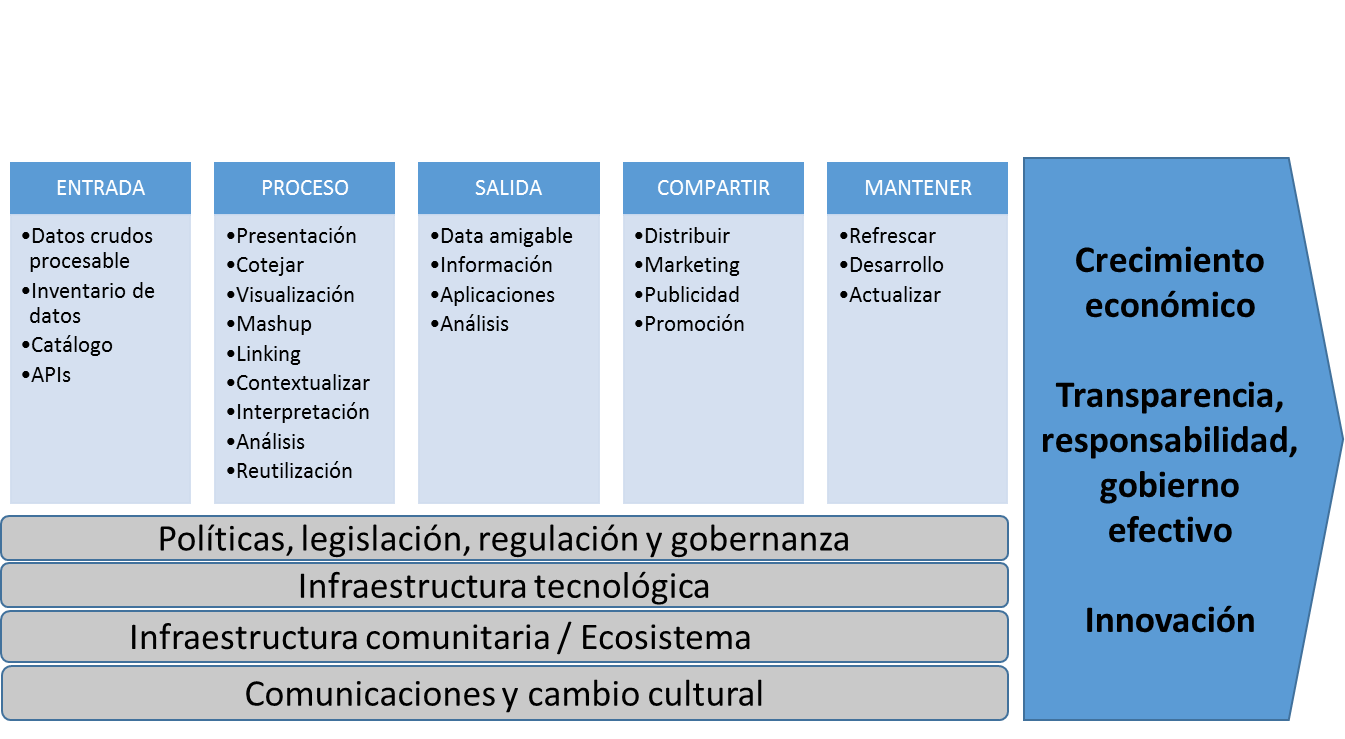 Líneas de acción prioritarias.En el marco de las buenas prácticas internacionales de datos abiertos se han tomado las directrices del Modelo de Madurez de Open Data, diseñado para evaluar las capacidades de Datos Abiertos en una institución pública. El modelo considera tres perspectivas:Perspectiva institucional y legalPerspectiva tecnológica, y Perspectiva ciudadana y empresarial.Modelo de Madurez de Open Data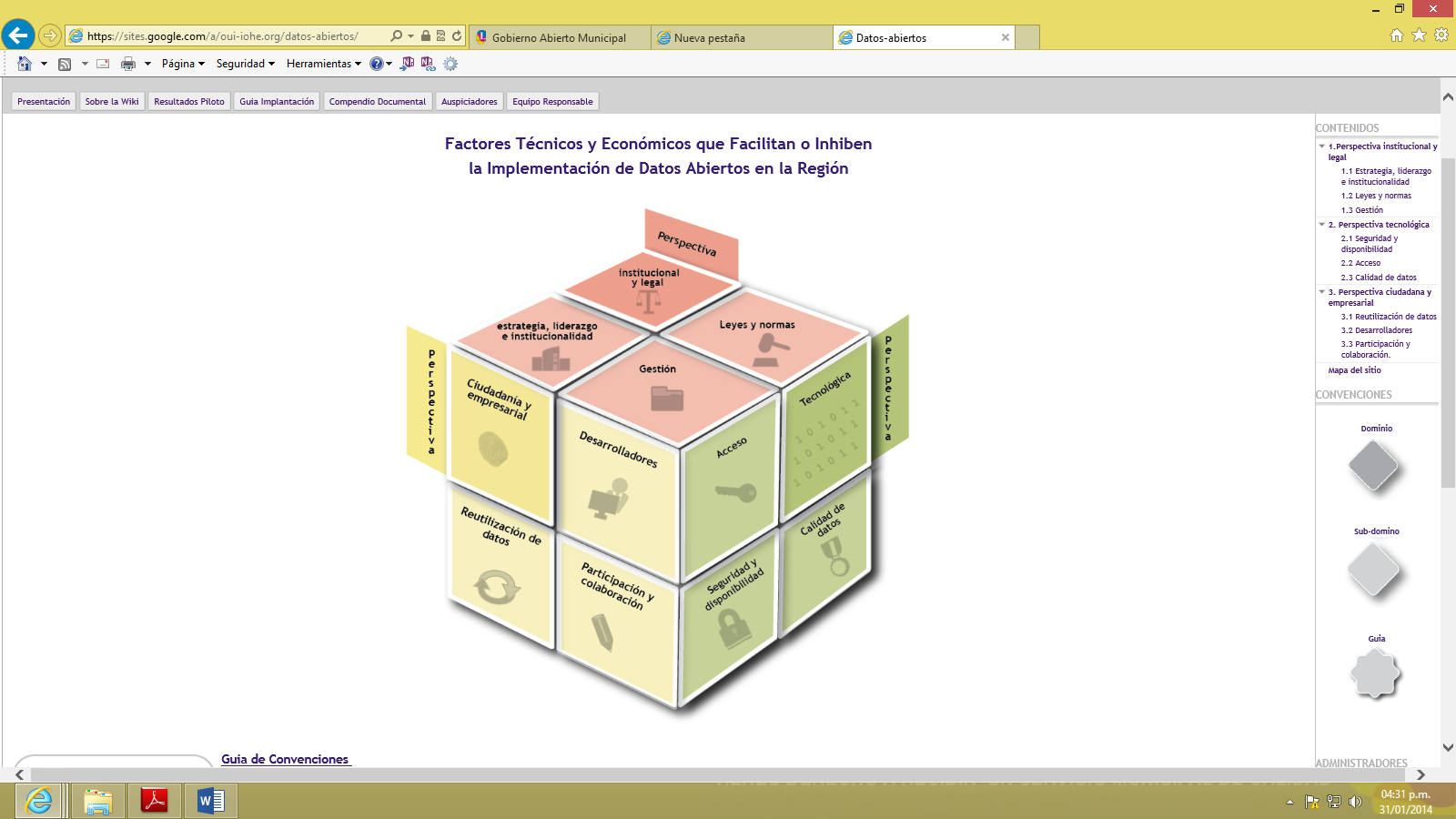 A partir del diagnóstico y guiados por estas tres perspectivas desarrollaremos las acciones  estratégicas a considerar para la implementación del modelo de datos abiertos propuesto.Perspectiva Institucional y LegalEsta perspectiva considera las actividades de alto nivel que permiten gestionar todos los recursos de acuerdo con la visión y estrategia del negocio y sus prioridades, incluyendo el alineamiento con las directrices del gobierno electrónico a nivel nacional. En particular para Datos Abiertos Gubernamentales, comprende el nivel de existencia y verificación de leyes y normativas internas que facilitan la ejecución de las políticas y actividades de Datos Abiertos Gubernamentales, y la capacidad de una entidad para ejercer adecuadamente actividades de organización, capacitación y gestión según lo planificado. Las acciones a considerar dentro de esta perspectiva son las siguientes:1.    Existencia de una institucionalidad con una organización reconocida para Datos Abiertos GubernamentalesEste es el punto de partida para implantar una iniciativa de datos abiertos con alguna probabilidad que se sustente en el tiempo. Esta institucionalidad a manera de sistema de información nacional debe generar una estructura organizacional inter e intra institucional donde los roles estén formalmente definidos y abarquen ámbitos de gestión, planificación, operación y técnicos. Tanto a nivel inter e intra institucional de las entidades que integren esta organización es deseable que exista un encargado de la reutilización de la información del sector público, un gestor de contenidos que conozca de procedimientos para el tratamiento de los datos, conocimiento de las bases de datos y sus aplicativos y de portales Web. Finalmente, un gestor de sistemas con competencias en el catálogo de equipos y sistemas informáticos que soporte el almacenamiento y publicación de datos abiertos.2.    Existencia de un líder reconocido responsable de impulsar una iniciativa de Datos Abiertos GubernamentalesDebe existir el nombramiento de una persona idónea y suficientemente empoderada para ejercer un cargo que requiere de un buen manejo político para relacionarse con diferentes estamentos del sector público y con organizaciones del mundo civil, además de tener habilidades técnicas. Será el responsable de formular una estrategia, generar las normativas necesarias, organizar a sus colaboradores y conducir el proceso de implantación. 3.  Formulación de un Plan Estratégico de Implementación de Datos Abiertos GubernamentalesLa formulación del plan debe involucrar representantes de los tres niveles de gobierno (Central, Regional, Local) y a diferentes actores sociales para recoger sus aportes; es recomendable  la aplicación de medios y metodologías participativas, asimismo que el plan contenga actividades de corto y mediano plazo y que las medidas de corto plazo en lo posible tengan una gran visibilidad para generar un impacto positivo en la población y con ello un mayor apoyo a las acciones de mayor plazo.Adicionalmente, debe cautelarse que su elaboración sea consecuente y coherente con la estrategia digital o de gobierno electrónico del país y lo mismo a nivel de cada entidad con los planes para el desarrollo de las TIC.4.    Implementación de leyes necesarias para una mejor operación de Datos Abiertos GubernamentalesEsta actividad considera la necesidad de promulgar leyes relacionadas con la regulación de la transparencia de la información y la protección de información sensible. Es necesario incorporar aspectos claves que promuevan la apertura y reutilización de los datos abiertos tales como: requisitos para reutilizar, organismos de control, tipo de licenciamiento, costos de acceso a los datos, sanciones, excepciones, etc.Para lo anterior el responsable de Datos Abiertos Gubernamentales debe asesorarse legalmente para el desarrollo de estas leyes y propiciar un ágil despacho y promulgación.Una vez promulgadas las leyes, debe iniciarse un plan de capacitación y difusión de éstas entre los sectores interesados para un mejor entendimiento de sus alcances e interpretación.5.    Implementación de políticas y normativas internasUn tema relacionado con este punto es la formulación y aprobación de una Política Nacional de Apertura y Reutilización de Datos Abiertos Gubernamentales que incluya la adopción de formatos abiertos estándares para datos y metadatos que faciliten su posterior reutilización.Igualmente importante es  la implementación de la normativa que introduzca el derecho a la reutilización de los datos del Sector Público que tengan carácter público y facilitar su publicación. Lo importante no es solo disponer de las normas (por ejemplo las relativas a procedimientos de manejo de la información y su conversión a formatos estándar), sino que exista evidencia de su cumplimiento a través de diversos mecanismos de control. Adicionalmente, la autoridad pertinente debe garantizar un adecuado entendimiento de las normas.6.    Plan de capacitación en Datos Abiertos GubernamentalesDiversos estudios han detectado que es fundamental contar con personal preparado, lo que en general no es resuelto formalmente, y algunas instituciones consideran que es suficiente un aprendizaje sobre la marcha o que el profesional más avanzado resuelva los problemas. La experiencia demuestra que esa estrategia a la larga no es adecuada y puede tener costos más altos. Lo importante nuevamente es que el plan se cumpla y al cabo de unos 6 meses una parte significativa del personal clave se haya entrenado en las técnicas de apertura de datos, sistemas de comunicación digital, herramientas TI, servicios electrónicos, etc.7.    Adoptar una metodología formal y estándar de Gestión de ProyectosLa implantación de Datos Abiertos Gubernamentales requiere el desarrollo de varios proyectos, por lo tanto, es necesario garantizar el cumplimiento de los procedimientos estándares en la gestión de todos los proyectos de Datos Abiertos Gubernamentales de la organización y disponer de un mecanismo formal de métricas para medir el desempeño de los proyectos y el establecimiento de metas concretas en cada uno de ellos.8.   Adoptar una Estrategia de Gestión del Cambio Cultural La implementación de un proyecto de datos abiertos implica cambios en la cultura y métodos de trabajo institucionales, sobre los cuales la experiencia ha demostrado que se suelen producir diversas formas de reacción en las personas que participan de los procesos institucionales, que se traducen en resistencia al cambio, los mismos que suelen ser un factor determinante y que puede afectar el éxito del proyecto si no se gestiona adecuadamente; por tanto será necesario adoptar una Estrategia de Gestión del Cambio Cultural, considerando acciones de acompañamiento permanente, para hacer visible el liderazgo, comunicar adecuadamente dentro y fuera, así como para capacitar a los equipos que juegan un papel en el servicio.Perspectiva TecnológicaEsta perspectiva determina la capacidad tecnológica de la organización para articular una visión técnicamente viable de Datos Abiertos Gubernamentales, es decir la existencia de una estrategia tecnológica alineada con la estrategia de la entidad pública, para asegurar los aspectos de disponibilidad, seguridad, acceso y calidad de los datos. Las acciones a considerar dentro de esta perspectiva son las siguientes:9.    Implementación del Portal de Datos AbiertosConsidera la implementación del Portal de Datos Abiertos Datos.gob.pe como  el portal de carácter nacional que organice y gestione el Catálogo de Información Pública del Sector Público. Funcionalmente es  un portal federado que recoge y publica toda la información (metadatos) que las administraciones publican en sus respectivos portales de datos abiertos. Por tanto alberga metadatos publicados por otros organismos públicos y ofrece herramientas de federación y sincronización de información. Asimismo, funciona como un punto de encuentro para todos aquellos interesados en la reutilización de la información del sector público y los datos abiertos. Para facilitar a las administraciones públicas la implementación de sus respectivos portales de datos abiertos, se prevé iniciar el proceso con la implementación de Pilotos de Datos Abiertos Gubernamentales en Gobiernos Regionales y luego replicar esa experiencia.La creación de Portales de datos abiertos implica a su vez la creación y mantenimiento periódico del inventario de información, catálogo de datos abiertos, creación de datasets, APIs, actividades de promoción y otras.Desarrollo de un estudio de capacidad de la infraestructura TIC requeridaTiene como propósito que los tomadores de decisión tomen conciencia de la necesidad de resguardar que los sistemas tengan suficiente capacidad para soportar la demanda y requerimientos de los ciudadanos y empresas infomediarias, y con ello evitar la saturación de los equipos y medios de transmisión de datos que soportan los servicios Web entre otros aspectos. Esto implica la asignación de los recursos presupuestales requeridos.Incorporar progresivamente tecnologías semánticas Este tipo de tecnologías están hoy día disponibles y es conveniente usarlas aunque al principio se usen sólo en forma experimental para capacitar al personal técnico de la institución. El empleo de estas tecnologías permite además manejar mejor una multiplicidad de catálogos de diferentes fuentes, tanto nacionales como locales, y de otros poderes del estado, fuentes privadas, etc., esto es, si se opta por un modelo distribuido de catálogos. En otras palabras, facilita la interoperabilidad y agregación de datos y catálogos junto a su actualización de fuentes externas.Perspectiva Ciudadana y Empresarial   Esta perspectiva considera el estado de la publicación de Datos Abiertos Gubernamentales por la entidad, el grado de implicación de ésta en el fomento y apoyo a la labor de los agentes reutilizadores, como también el grado de escucha y adaptación a la demanda ciudadana, así como nivel de diálogo establecido. Las acciones a considerar dentro de esta perspectiva son las siguientes:Desarrollo de la primera iniciativa de apertura de datosEsta iniciativa, es recomendable tenga carácter piloto, debe ser la más emblemática y con gran impacto en el corto plazo. La identificación de información más relevante y al mismo tiempo más sencilla de abrir puede iniciarse a partir de la existente en los portales de transparencia, sin embargo, es importante que en el desarrollo de esta iniciativa se haya considerado la participación ciudadana en al menos algunas de sus etapas. Como criterio ágil, se sugiere identificar aquellas categorías de datos menos sensibles, pero de alto impacto. Con ello se asegura evitar controversia y complejidad que podría retrasar el proyecto. Ejemplos de baja sensibilidad, pero de alto impacto son los relacionados con el transporte público que suelen ser especialmente atractivos para la ciudadanía, más aún si dispone de aplicaciones que pueden instalarse en dispositivos móviles. Otros ejemplos que se destacan bajo este criterio son el sector educación con los mapas de ubicación de colegios; también  el sector turismo. Realización de acciones de fomento de la reutilizaciónEs recomendable incorporar una estrategia comunicacional que tenga en cuenta las características del público objetivo para establecer el canal y herramientas adecuadas. Deben ofrecerse diversos documentos y materiales, tanto divulgativos como de carácter estratégico y técnico para fomentar el uso de los datos abiertos. Charlas, talleres, seminarios, concursos de aplicaciones son algunas de las iniciativas que el gobierno debe disponer de manera sistemática para apoyar a los desarrolladores y la reutilización de los datos. Asimismo, se recomienda publicar los casos más exitosos y de mayor impacto en el portal del sitio, idealmente con métricas que establezcan los beneficios e impactos que tuvo para los usuarios. Puede establecerse premios y otras estrategias de apoyo e incentivos para encontrar  soluciones efectivas e innovadoras; en este mismo sentido se recomienda incentivar la conformación de agrupaciones ad hoc, cafés de datos abiertos, otros.Existencia de un canal para quejas y resolución de conflictosDebe existir al menos un formulario en el portal que pueda servir para canalizar las dificultades de los desarrolladores y usuarios con la reutilización de los datos con instrucciones claras. Este mecanismo será fundamental para mejorar los aspectos relacionados con la reutilización y mantendrá una relación cordial con los usuarios.Existencia de un canal formal de participación y colaboración de la sociedad civilLa participación y colaboración ciudadana debe ser la piedra angular de cualquier proyecto de Datos Abiertos Gubernamentales para garantizar su éxito. Deben existir procedimientos y verificación de las opiniones y sugerencias, las que deben ser consultadas ante mejoras futuras. Las opiniones debieran tener un sistema de valoración o votación pública.Se recomienda implementar un foro de colaboración público-privado que reúna a la administración, la industria y la academia a fin de trabajar de forma conjunta en el  diseño de un entorno global viable de acceso a los datos públicos de cara a su reutilización, facilitando obtener de los mismos todo su potencial valor económico y social. Intervención articulada y descentralizada.La colaboración continua entre las administraciones públicas de diversos niveles, así como entre los gobiernos y ciudadanos, empresas, organizaciones, etc. contribuye a la prosperidad y mejora de la calidad de vida de todos.En este sentido, la Estrategia de Apertura y Reutilización de Datos Abiertos Gubernamentales busca desarrollarse a partir de una iniciativa emblemática, descentralizada y con gran impacto en el corto plazo, mediante la implementación de acciones graduales y habilitantes que permitirán luego replicar esta experiencia a otras entidades de gobierno. Para ello, considera la implementación de Pilotos de Datos Abiertos Gubernamentales en Gobiernos Regionales.Pilotos de Datos Abiertos GubernamentalesLos pilotos de Datos Abiertos Gubernamentales consisten en un paquete de acciones a corto plazo que se llevarán a cabo con la asistencia técnica de la SGP, la cual tendrá además un rol rector y articulador;  los  Gobiernos Regionales participantes tendrán un rol ejecutor y en principio se prevé sean aquellos que corresponden con el ámbito de aplicación de ProGobernabilidad permitiendo simplificar la formalización del proceso de intervención.Este instrumento, debe permitir:Desarrollar una primera iniciativa de apertura de datos gubernamentales.Replicar esta experiencia a otras instituciones de los tres niveles de gobierno.Validar el modelo y estrategia de apertura y reutilización de datos abiertos gubernamentales.Retroalimentar  y efectuar los ajustes necesarios al Plan de Implementación.Institucionalizar una intervención articulada a nivel de la Administración Pública Central, Regional y LocalAlineado al Modelo y Estrategia de Apertura y Reutilización de Datos Abiertos Gubernamentales, el piloto considerará las siguientes acciones: Agenda.  Definición del alcance del proyecto (temáticas priorizadas, catalogo) Preparación. Tratamiento de los conjuntos de datos a publicar (datasets); 2 o 3 iniciativas y de un órgano que dé soporte al servicio.Exposición.  Representar adecuadamente los datos, crear un portal para acceder a ellos y prever una canal de feedback de la comunidad de reutilizadores.Promoción. Acciones para fomentar el uso y la reutilización de datos. Supervisión. Asegurar la evolución del servicio de datos, a cargo de un equipo que gestione el servicio y establecer un sistema de seguimiento a través de una serie de indicadores clave.Gestión del cambio. Acciones de acompañamiento permanente, para hacer visible el liderazgo, comunicar adecuadamente dentro y fuera, así como para capacitar a los equipos que juegan un papel en el servicio.Estas acciones deberán estar articuladas al proceso de mejora continua de los procesos operativos institucionales que soportan la gestión y  producción de los datos, de tal manera que permitan garantizar la sostenibilidad del nuevo servicio de Datos Abiertos implementado.Asimismo un proyecto de este tipo debe considerarse como un proceso continuo en el que continuamente se encuentran nuevos yacimientos de datos, mejores formas de expresarlos, sistemas más eficientes de compartirlos y acciones más efectivas para provocar su reutilización.2.4 Seguimiento y monitoreoEl monitoreo del acceso y descarga de los datos es fundamental para evaluar el nivel de éxito, especialmente de una primera iniciativa. Ello permitirá tomar acciones correctivas oportunas. Es altamente recomendable complementarlo con la realización de encuestas periódicas hacia los reutilizadores y desarrolladores.Las actuaciones que se realicen  estarán en continua monitorización para analizar su impacto para lo cual se definirán un conjunto de indicadores que serán medidos y analizados de forma continua.Es interesante que los indicadores del servicio de datos abiertos sean comparables a los de otras iniciativas de datos abiertos. Un enfoque de datos abiertos como política pública que busca la reutilización deberá enriquecerse con indicadores que den razón del impacto, medido como valor social y económico, de la iniciativa de datos abiertos,  tomando en consideración: Sistemas de analítica web con orientación de marketing de servicios, la opinión de los usuarios y destinatarios, una estimación del valor de la reutilización de datos, otros.ASPECTOS COMPLEMENTARIOS A LA ESTRATEGIA DE APERTURA Y REUTILIZACIÓN DE LOS DATOS ABIERTOS GUBERNAMENTALESInvolucrar a representantes del ecosistema de gobierno abierto. Un ecosistema de gobierno abierto está constituido por diferentes actores tales como representantes de las instituciones públicas, organizaciones de la sociedad civil, empresas privadas, comunidad de emprendedores o desarrolladores, universidades y centros de ciencia y tecnología, ciudadanos. La importancia de considerar al ecosistema en su conjunto es la de buscar la sostenibilidad; será importante potenciar las primeras iniciativas existentes y con ello el desarrollo de un mercado innovador de aplicaciones con fines sociales o económicos.Considerar los principales sistemas de información públicos de alcance nacionalA nivel del Sector Público existen Sistemas de Información de diversas temáticas como: Salud, Educación Agricultura, Medio Ambiente, entre otros. Estos sistemas poseen un marco normativo y estructuras organizativas que los hace candidatos naturales para participar en los procesos de apertura y reutilización de los datos públicos. La experiencia internacional y/o localLos procesos de apertura y reutilización de los datos abiertos han venido siendo aplicados desde el año 2001 en otros países y ciudades, y en la actualidad existen diversos modelos de referencia y una importante documentación bibliográfica promovida por la Cooperación Técnica internacional.También se cuenta con iniciativas locales ejecutadas; esta experiencia debe aprovecharse permitiendo ofrecer apoyo y asesoramiento a organismos públicos, tanto de forma telemática como presencial con el fin de facilitar al máximo a los organismos interesados la publicación de información y el desarrollo de todo el proceso de publicación. 